Slide 1Slide 2Slide 3Slide 4Slide 5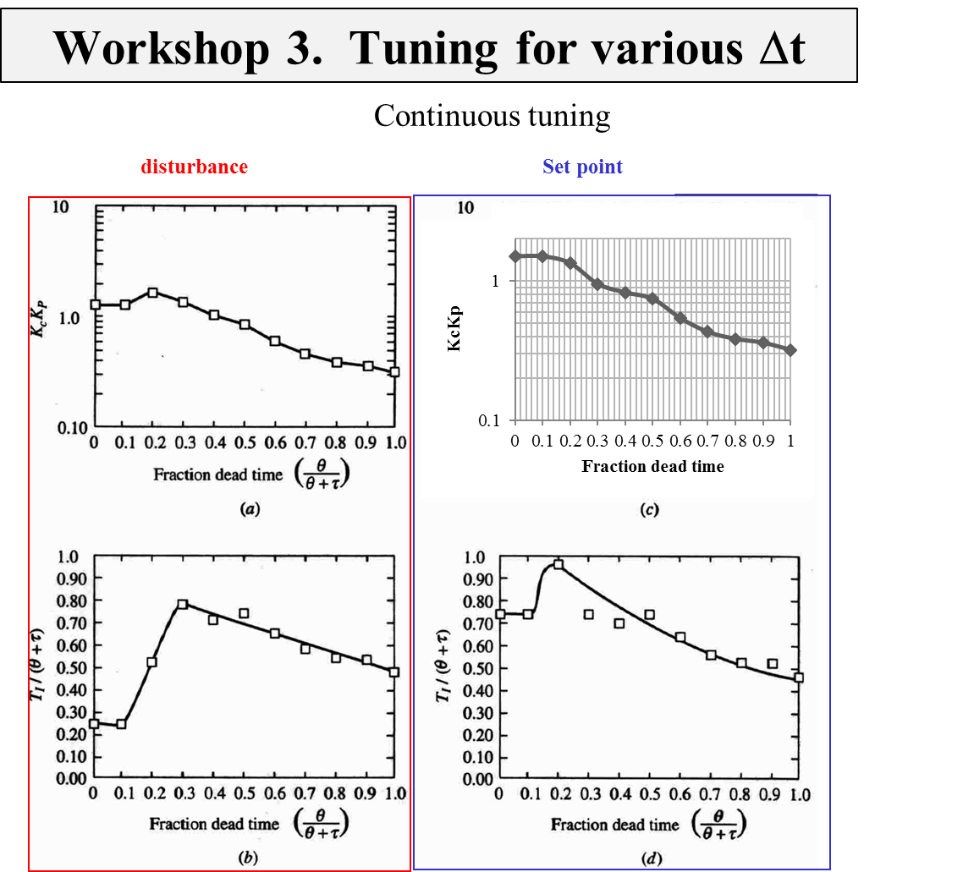 Slide 6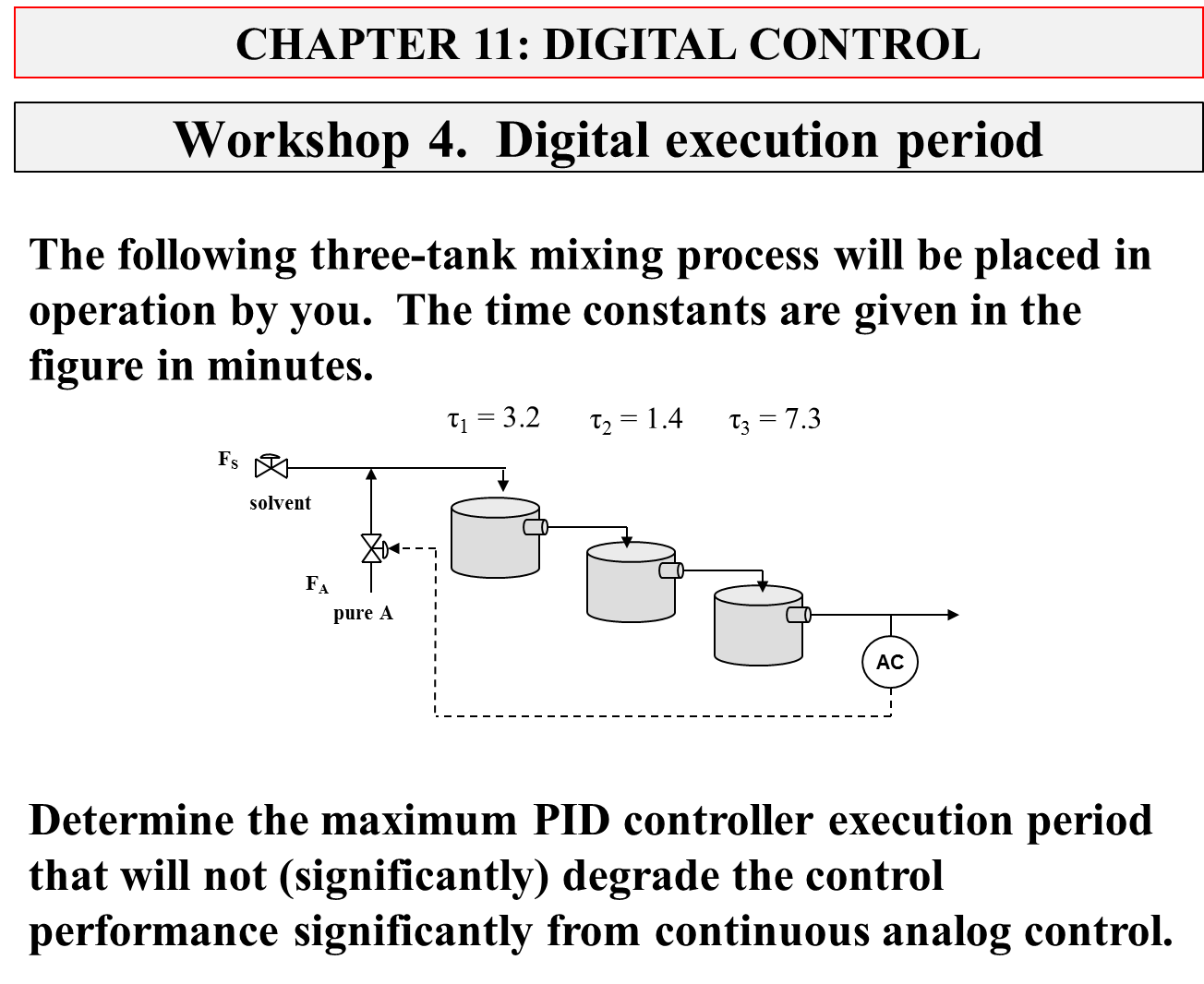 